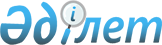 О внесении изменений в постановление акимата Акжарского района Северо-Казахстанской области от 12 декабря 2019 года № 255 "Об определении перечня должностей специалистов в области здравоохранения, социального обеспечения, образования, культуры, спорта, ветеринарии, лесного хозяйства и особо охраняемых природных территорий, являющихся гражданскими служащими и работающих в сельской местности Акжарского района Северо-Казахстанской области"Постановление акимата Акжарского района Северо-Казахстанской области от 16 ноября 2021 года № 221. Зарегистрировано в Министерстве юстиции Республики Казахстан 22 ноября 2021 года № 25251
      Акимат Акжарского района ПОСТАНОВЛЯЕТ:
      1. Внести в постановление акимата Акжарского района Северо-Казахстанский области "Об определении перечня должностей специалистов в области здравоохранения, социального обеспечения, образования, культуры, спорта, ветеринарии, лесного хозяйства и особо охраняемых природных территорий, являющихся гражданскими служащими и работающих в сельской местности Акжарского района Северо-Казахстанской области" от 12 декабря 2019 года № 255 (зарегистрировано в Реестре государственной регистрации нормативных правовых актов под № 5729) следующие изменения:
      заголовок указанного постановления изложить в новой редакции:
      "Об определении перечня должностей специалистов в области социального обеспечения, культуры, являющихся гражданскими служащими и работающих в сельской местности Акжарского района Северо-Казахстанской области";
      пункт 1 указанного постановления изложить в новой редакции:
      "1. Определить перечень должностей специалистов в области социального обеспечения, культуры, являющихся гражданскими служащими и работающих в сельской местности Акжарского района Северо-Казахстанской области согласно приложению к настоящему постановлению.";
      приложение к указанному постановлению изложить в новой редакции согласно приложения к настоящему постановлению.
      2. Контроль за исполнением настоящего постановления возложить на курирующего заместителя акима района.
      3. Настоящее постановление вводится в действие по истечении десяти календарных дней после дня его первого официального опубликования.
      "СОГЛАСОВАНО"
      Акжарский
      районный маслихат
      Северо-Казахстанской области Перечень должностей специалистов в области социального обеспечения, культуры, являющихся гражданскими служащими и работающих в сельской местности Акжарского района Северо-Казахстанской области
      1. Должности специалистов в области социального обеспечения:
      1) руководитель Центра занятости населения района государственного учреждения районного значения;
      2) заведующий отделением надомного обслуживания, являющийся структурным подразделением организации районного значения;
      3) специалист высшего уровня квалификации государственного учреждения высшей, первой, второй категории, без категории – консультант по социальной работе;
      4) специалист высшего уровня квалификации государственного учреждения высшей, первой, второй категории, без категории – социальный работник по оценке и определению потребности в специальных социальных услугах;
      5) специалист высшего, среднего уровня квалификации государственного учреждения высшей, первой, второй категории, без категории – специалист структурного подразделения центра (службы) занятости, социальный работник по уходу за престарелыми и инвалидами, социальный работник по уходу за детьми-инвалидами старше 18 лет с психоневрологическими заболеваниями;
      6) ассистент центра занятости населения.
      2. Должности специалистов в области культуры:
      1) руководитель (директор) государственного учреждения и государственного казенного предприятия районного значения;
      2) заведующий (руководитель) методическим кабинетом, библиотекой государственного учреждения и государственного казенного предприятия районного значения;
      3) специалисты высшего, среднего уровня квалификации высшей, первой, второй категории государственного учреждения и государственного казенного предприятия –библиограф, библиотекарь, культорганизатор (основных служб), методист всех наименований (основных служб), руководитель коллектива (кружка), музыкальный руководитель, хранитель фондов, художники всех наименований (основных служб);
      4) специалисты среднего уровня квалификации без категории государственного учреждения и государственного казенного предприятия –библиограф, библиотекарь, культорганизатор (основных служб), методист всех наименований (основных служб), руководитель коллектива (кружка), музыкальный руководитель, хранитель фондов, художники всех наименований (основных служб).
					© 2012. РГП на ПХВ «Институт законодательства и правовой информации Республики Казахстан» Министерства юстиции Республики Казахстан
				
      Аким района 

К. Калиев
Приложениек постановлению акиматаАкжарского районаот 16 ноября 2021 года№ 221Приложениек постановлению акиматаАкжарского районаСеверо-Казахстанской областиот 12 декабря 2019 года№ 255